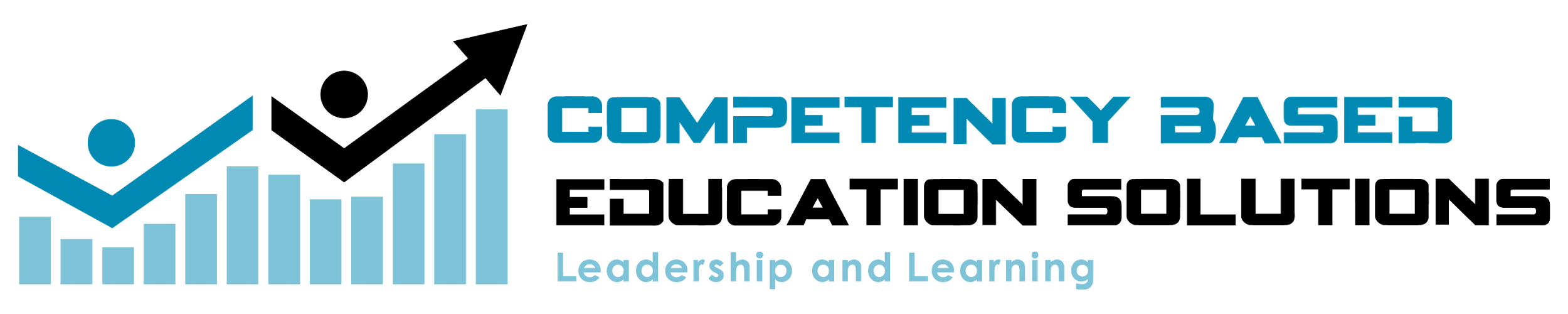 Student Agency:Building a Culture of Ownership and LeadershipBuilding a shared vision, code of cooperation and a system to monitor student academic behaviors.Supporting learning communities with student centered design and practices to foster leadership, engagement, and achievement.Student Voice and AgencyThere are certain steps and components needed to create a learner-centered culture. All of the steps below should be developed collaboratively with the input of the students to promote ownership.Building a shared vision as a class.Develop a code of cooperation, these are the behaviors/attributes we desire to help us reach our shared vision.Develop a scale (way to measure) the unpacked behaviors in the code to provide feedback to the student.Develop strategies students can employ to make adjustments and progress in their behaviors.  (SOP’s, Goal Sheets, etc.)Goal-setting (classroom or individual) to deepen ownership of behavioral choices when appropriate.Steps:Developing the scaleDevelop a shared vision with your students.Identify key performance indicators (Respect, responsible, ready to learn, safe etc.)Select one of the key performance indicators and unpack it with the students. Thinking of a situation.  What does responsible look, sound and feel like when you are working independently?Have student develop I can statements for “Independent Responsible Learner”Place those I can statements in a scale at the level 3 proficient box.  This is saying they can be an independent Responsible learner without any reminders.   Now, fill out the remaining boxes levels 1,2, and 4.  Using I can statements.Using the scaleFor the first few weeks, tell the students that you are expecting them to follow the scale for the identified trait.  Example: Responsible Independent learner.Have students read the level 3 indicators.  Tell students that the must be using those statement to make the right choices.Periodically, as the student to check and adjust.  Look at the scaleWhat level are you at?How do you know?Show me on your hands what level you are 1-4Select a level 2 and ask them what they need to do to get a level 3?Student should identify an “I can statement..”Ask them if they have a strategy to get to the next level.Can someone else give a strategy?  The student that shares the strategy is now a level 4!!MonitoringAt the end of the designated time period for using the scale.  Have the students record their level or share their level with another person.  You can choose to have a class goal or an individual goal.Step 1:Develop Shared Vision (Plan)Shared Vision Our long term, overarching goal.  Where we want to be as a class.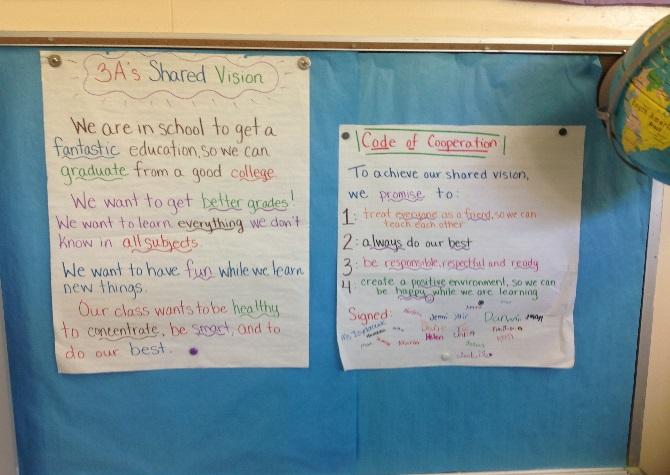 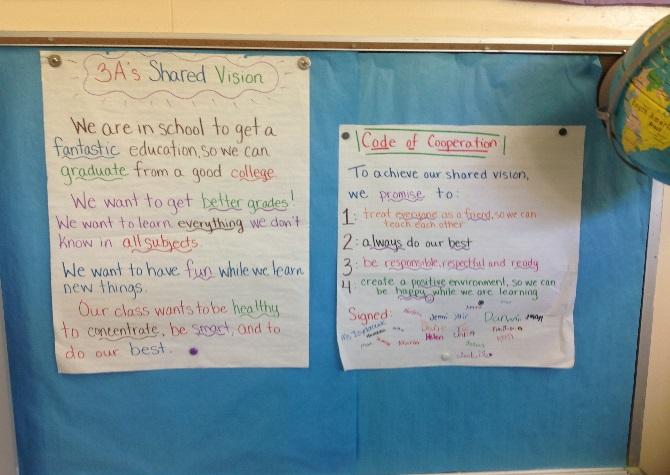 Components: Starts with essential questionsWhat makes a great student?What makes a great teacher?Aligned to key performance indicatorsRespectful, Responsible, Safe etc….Can be built with Affinity Process!Voice of the shareholder is heard and captured- Engaging process!Step 2:Code of Cooperation(Do)Code of Cooperation The day to day actions that help us achieve our Shared VisionComponents: Identified behaviors and norms we must hold each other accountable to: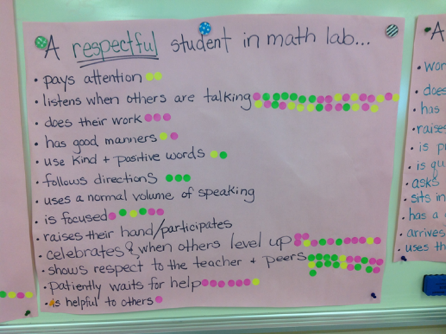 Behaviors are unpacked and operationalizedApply these expectations to a particular situationi.e. What does an independent worker look, sound and feel like when the teacher is teaching,Step 3:Scale(Check)Scale Feedback tool for students to monitor behavior as compared to expectations.Components: Develop learning expectations for behavior:I can statements….I can keep my hands to myself.Place expectations on a scale for students to track and monitor their behaviors. For Example: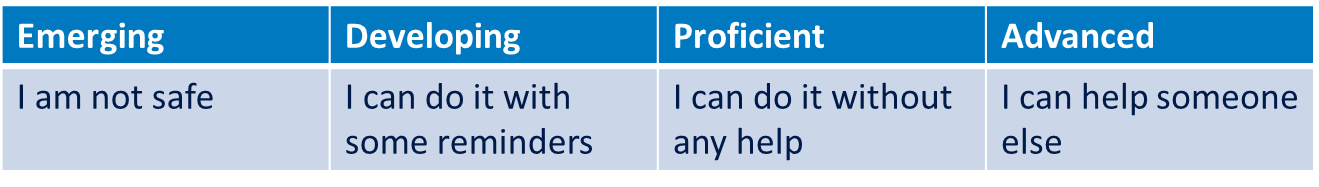 Step 4:Strategy- SOPs(Adjust)SOPsStandard operating procedures (SOP) create leadership, ownership and problem solving for students.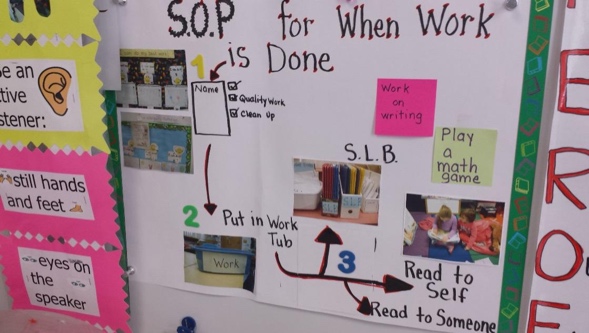 Components: Determine situations where students can “own” the process or problem solve.Procedural SOPs for processesFlow Chart SOPs for Problem SolvingStep 5:Goal Setting and Celebrations.Goal SettingA way to deepen ownership of behavioral choices,Components: 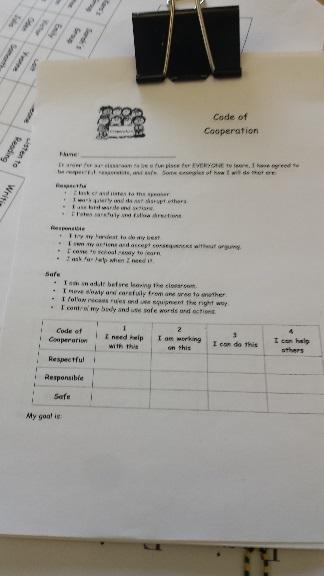 Develop goals at the individual and/or classroom levels. Develop a recording and reporting tool for goal monitoring and reflectionGoal Board (public)Data Binder (personal)Determine celebration choices for reaching the goal